Sammanträdesplan 2018Övergripande samverkansgrupp, Älvsbyns kommunLokal: BÄCKENReservation för ev ändringar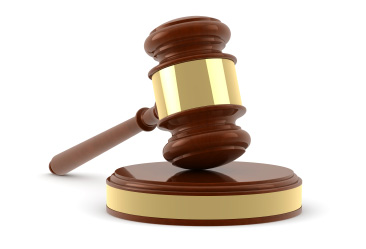 Övergripande samverkansgruppTorsdag    2018-01-18, kl 13-15 Torsdag    2018-03-01, kl 13-15Torsdag    2018-04-05, kl 13-15 Tisdag      2018-05-24, kl 13-15Torsdag    2018-08-23, kl 13-15Torsdag    2018-09-27, kl 13-15Torsdag    2018-11-01, kl 13-15Torsdag    2018-12-13, kl 13-15